КОНДЕНСАТОРЫ КЕРАМИЧЕСКИЕ ПОДСТРОЕЧНЫЕКТ4-25ТЕХНИЧЕСКИЕ ХАРАКТЕРИСТИКИ Вариант "б"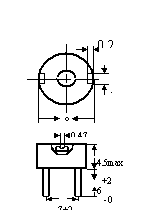 Номинальное напряжение - 250 ВТемпературный коэффициент для групп 1/С:МПО - /0±125/М75 - /75±200 /М470 - /470±250/М750 - /750±400/Интервал рабочих температур: -60°С…+85°СВариант "в"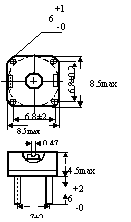 Применение:Для работы в цепях постоянного и переменного токов и в импульсных режимах.Основная область использования:В аппаратуре всеклиматического исполнения